Проект«Секрет загадки»Подготовили:   Еременко Ю.К. и Смолянинова Н.А.Тема проекта:«Секрет загадки»Участники проекта: воспитатели, дети 3 группы,родителиСрок реализации: с октября 2014 по апрель 2015 г. Тип проекта: долгосрочный, творческийПроблема.Детям нравиться отгадывать загадки, но как придумать загадку, в чём её секрет они не знают.Актуальность проблемы.На первый взгляд может показаться, что загадка – всего лишь забава. Но это далеко от истины. Загадка умна, поэтична, часто несет в себе нравственную идею. Следовательно, она развивает не только ум ребенка, но и оказывает влияние на нравственное и эстетическое воспитание малыша. Загадка учит ребенка думать и анализировать. Но самое ценное то, что эти знания приобретаются не пассивно, а в процессе активной мыслительной деятельности.  Первые попытки придумать свои загадки стали не успешными. Дети пришли к выводу, что не умеют самостоятельно, без помощи взрослых сочинить загадки, которые можно загадывать детям и взрослым. Так появился проект «Секрет загадки».Цель проекта.Создание условий для развития любознательности и познавательной мотивации посредством сочинения загадок.Задачи.1.Уточнить знания детей о загадках и выявить проблемную ситуацию.2.Формировать представление детей о загадке,ее истории.3.Обогатить словарный запас детей новыми понятиями.4.Развивать творчество,воображение.Продукты проекта.1. Сборник  загадок.2.Методическое обеспечение(конспекты НОД «В гостях у сказки», «История загадки», сборники загадок)3.Наглядный материал для родителей(консультация «Загадкакак средство речевого развития детей»,схема сочинения загадок)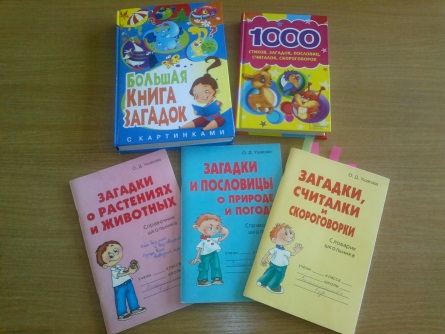 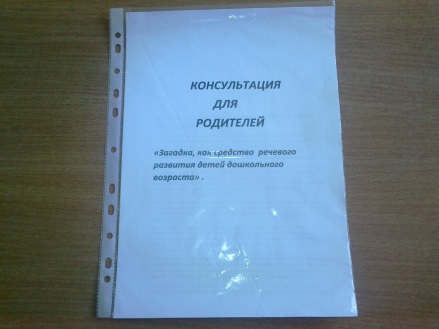 Ожидаемые результаты проекта.1.Сформировано представление детей о загадке и ее истории.2.Обогащен словарь.3.Сформировано умение сочинять собственные загадки.4.На данном этапе сформировано творческое воображение в соответствии с возрастными особенностями.Этапы проекта.Подготовительный.Подбор методической и художественной литературы,составление плана мероприятий по формированию умения сочинять загадки,Основной.НОД «В гостях у сказки», «История загадки»,конкурс загадок,совместная продуктивная деятельность с детьми,работа с родителями.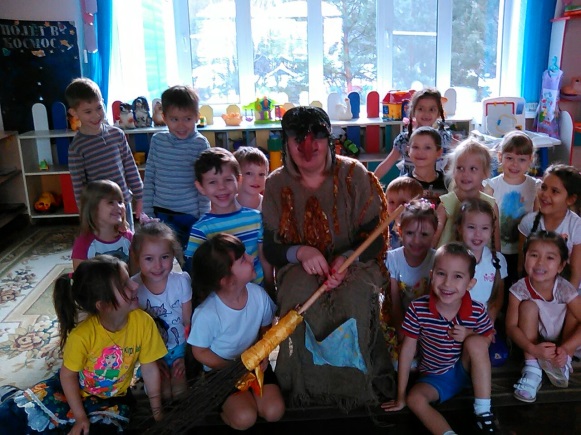 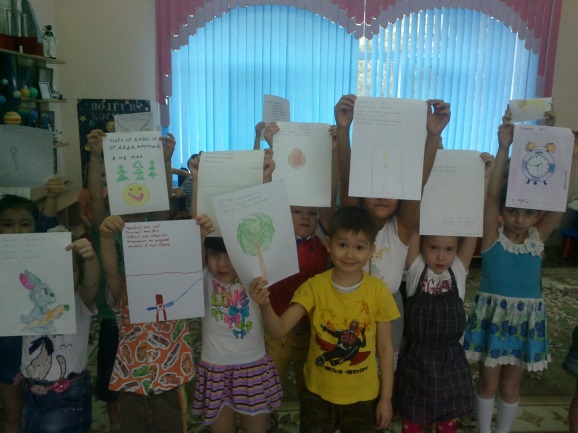 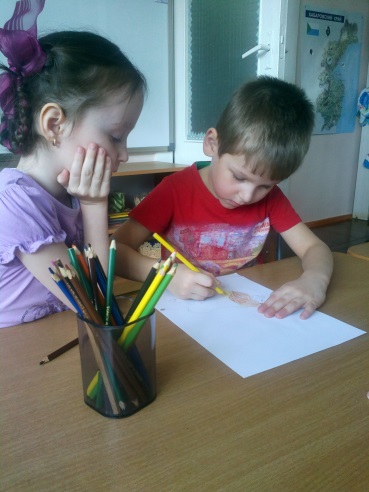 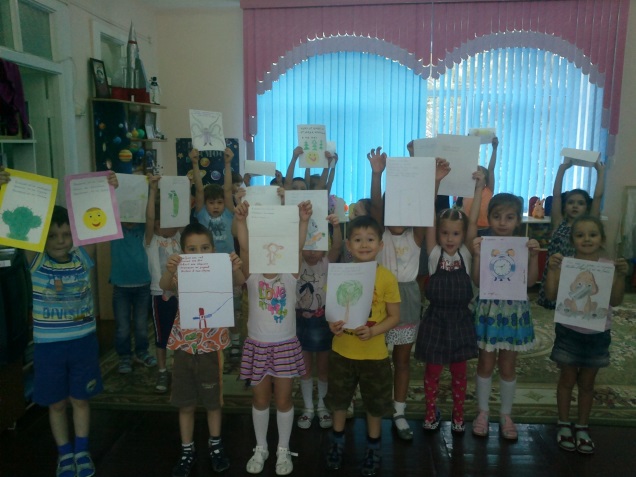 Выводы.Обыкновенные детские загадки не просто развлечение, а один из эффективных способов всестороннего развития ребенка. Во время проведения проекта для детей загадки явились мощным упражнением, способствующим развитию обобщающих и анализирующих способностей, формированию умение делать выводы и умозаключения самостоятельноДаже самые простые загадки научили детей наблюдательности, способности подмечать что-то особенное, уметь увидеть сущность предмета и конечно же его назначение. Любой вопрос, который заключает в себе загадка, требует мыслительной деятельности, работы воображения, внимательности и сосредоточенности, и конечно же дает ребенку новые познания о мире его окружающем.